Publicado en Madrid el 30/01/2024 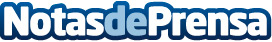 El chip hormonal rejuvenece, según el doctor Manuel de la PeñaA partir de los 40 años, tanto los hombres como las mujeres, sufren una disminución gradual de la producción de hormonas, dando lugar a lo que se conoce como andropausia en los hombres, que es el equivalente a la menopausia femenina. Este fenómeno suele ir acompañado de múltiples síntomasDatos de contacto:COMUNICAECOMUNICAE914118090Nota de prensa publicada en: https://www.notasdeprensa.es/el-chip-hormonal-rejuvenece-segun-el-doctor Categorias: Nacional Medicina Madrid Bienestar http://www.notasdeprensa.es